Community for Coastal and Cassowary Conservation Inc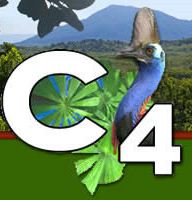 P.O. Box 132Mission Beach, Queensland 4852
Become a memberJoining C4 puts you in touch with a community which has, since 1990, played a valuable role in fostering conservation in the Cassowary coast region.Protection and appreciation of our natural heritage through understanding and sharing is a driving force of C4.Based at Mission Beach, where the Great Barrier Reef Marine Park joins the Wet Tropics Management Area, C4 provides a forum for a diverse range of people to make a contribution to the conservation of our wonderful and unique environment. At the same time, members gain information and inspiration from others including scientists, visitors with particular interests or expertise and locals who are happy to share their knowledge and experiences in the natural world surrounding us.C4 is entirely voluntary and run by a management committee with general meetings held every two months. The general meetings are followed by a shared dinner and/or barbecue. BYO drinks.Members chose their level and type of involvement ranging from working in the nursery growing new tropical rainforest plants for revegetation projects to manning the environment centre and display area, administration of the office or hosting groups of visitors such as university field tours.C4 is represented in many interactions with community groups (tourism, service clubs, schools), environmental organisations (CSIRO, Wet Tropics Management Authority, Terrain Natural Resource Management, Great Barrier Reef Marine Park Authority) and government (state, federal and local).If you want to add your voice, help develop ideas for safeguarding and enhancing our natural environment or learn more about this wonderful part of the world, there are lots of opportunities. Contact usThe C4 Environment Centre and Office is at 55A Porter Promenade, a site we share with Mission Beach Business and Tourism’s Visitor Information Centre.Our telephone number is: 07-4068-7197Our Email address is: c4mission@gmail.comOur Website is: http://www.cassowaryconservation.asn.au/  			Application for membership, please see over >Membership applicationPlease complete the following and either post, hand carry or scan and email to our office. You may also transfer funds online from your banking institution to Bendigo Bank bsb 633-000, account number 167-210-616. If you do direct transfer please email us so we can update our records. Applications are presented to the next monthly management committee meeting for acceptance.Name/s				……………………………………………………………………………………………..Address				………………………………………………………………………………………………Postal address (if different)	………………………………………………………………………………………………Email				………………………………………………………………………………………………Telephone			………………………………………………………………………………………………I/we wish to join Community for Coastal and Cassowary Conservation (C4)Signed				………………………………………………………………………………………………Date				………………………………………………………………………………………………If you have skills or expertise which may be of help to the work of C4, please feel free to list them.……………………………………………………………………………………………………………………………………………………….………………………………………………………………………………………………………………………………………………………………….Annual membership feesCouple or family $25, Single $18, Pension couple $12 and Single pensioner $6.50C4 ActivitiesThe Environment Centre is manned by volunteers on a roster to welcome visitors, provide information and sell books and souvenir items.Nursery volunteers propagate seed of local rainforest species to provide planting stock for revegetation projects on private and public land and for sale to the public.The habitat group monitors development applications and threats to the environment, particularly wildlife corridors and seeks to achieve best environmental outcomes.The C4 Bulletin is published periodically to report the activities of C4, environmental information including natural history stories, items of interest by naturalists, interviews and pictures.Membership, finance and administration are important tasks undertaken by volunteers and any help in these areas is greatly appreciated. 